OFFENE KLASSE, 18. September 2023, - „Hartnäckig?“ Sockenbälle - FaszienrolleAnfangsentspannung, mit den Sockenbällen oder der FaszienrolleAufwärmFlow... 4-5 RundenAbwärts gerichteter Hund, Hand zum Fuss... Direkt+diagonalAbwärts gerichteter Hund, Fuss zur Hand... re/liSumoSquad, eine Hand zur Mitte, dann die andere aufdrehen... im Wechsel...Zurück zur Liegestütze... Aufwärts schauender Hund, Schulterblick re/li, rauf/runterAbwärts gerichteter Hund, Hand zum Fuss... Direkt+diagonalBreite Grätsche, Hände i´hinter dem Kopf falten, Ellbogen breitOK re/li horizontal drehenOK mit dem Ellbogen re/li zum Knie, Blick zur DeckeOK vor/zurück, mit Drehung re/li im langen RückenFersensitz, OK aufgerichtet, Ellbogen eng vor dem Gesicht, Kopf zur Brust einrollen, in den Nacken heben... mit den Händen ein bisschen dagegen haltenStellung des Kindes, Ellbogen eng, aber weit nach vorn auf die Matte legen – Achselhöhlen öffnen, Kinn in die HändeKaninchen im Bau... mit Händen an der Matte, an den Fersen, hinter dem Rücken, Scheitel dabei am Boden... vor- und zurückrollen... ein Bein nach vorn zum...Krieger I, Zehen angestellt, Ferse hoch, hinteres Knie am Bodengedreht, beide Arme, zum und vom Kniezum Himmel blickend, Rückbeuge... Anjaneyasana - Halbmondtief gebeugter, Ellbogen am Boden, Nacken massieren, Kopf nach vorn ziehenBauchlage, halbe Kobra, Kopf im Nacken reiben, Kopf drehen, beugen...Rückenlage, Matsyjasana – Fisch... Gegenstellung...Im Liegen, NackenmassageEndentspannung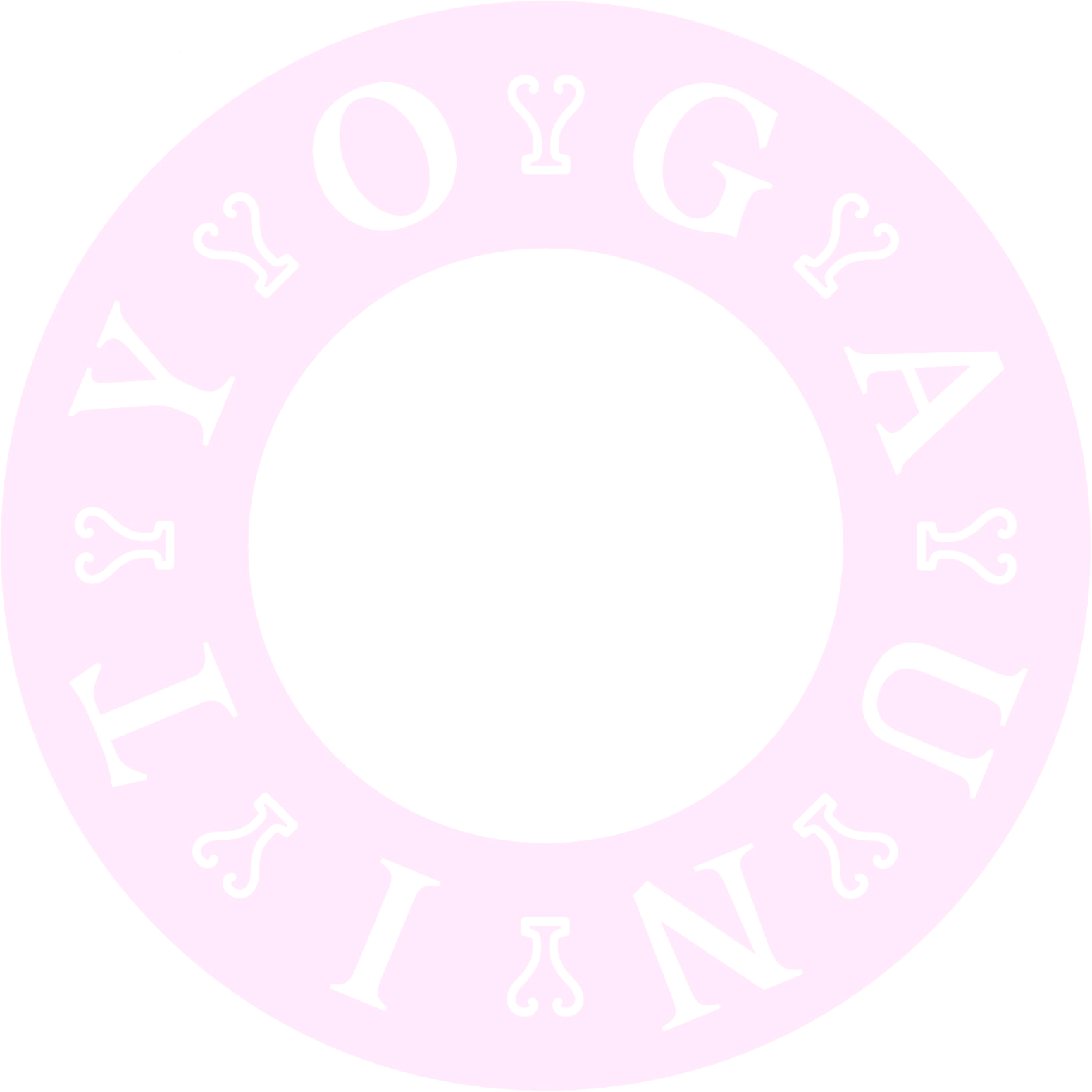 